新竹市政府推動106年度員工協助方案健康人生系列「多肉植物—創意DIY」研習活動實施計畫一、實施目的：為實現快樂職場的願景，紓解公教同仁身心壓力，透過多肉植物組合DIY體驗，增添生活美感，進一步達到心靈療癒的效果。二、主辦單位：新竹市政府、新竹市教育會承辦單位：新竹市東區新竹國民小學三、參加對象：新竹市政府所屬學校教職員及新竹市教育會會員，依報名順序以30人為限。四、研習活動日期：106年5月3日(星期三)13：00～16：00五、研習地點：本校藝文教室(百齡樓1樓)六、講師：玉芬花藝設計 賴玉芬老師七、研習課程內容：如後附課程表八、報名方式：教師請於「新竹市教師研習護照系統」報名，公務人員請於「公務人員終身學習網」報名。九、研習經費：講師費由新竹市教育會支應，材料費（每人新台幣200元）由參加人員於研習當日報到時繳交。十、參加人員覈實辦理公假登記（課務自理），全程參與者核給學習時數3小時。十一、本計畫經簽奉核定後實施，修正時亦同。新竹市政府推動106年度員工協助方案健康人生系列「多肉植物—創意DIY」研習活動課程表參加人員請自備材料費200元(請於研習當日繳交)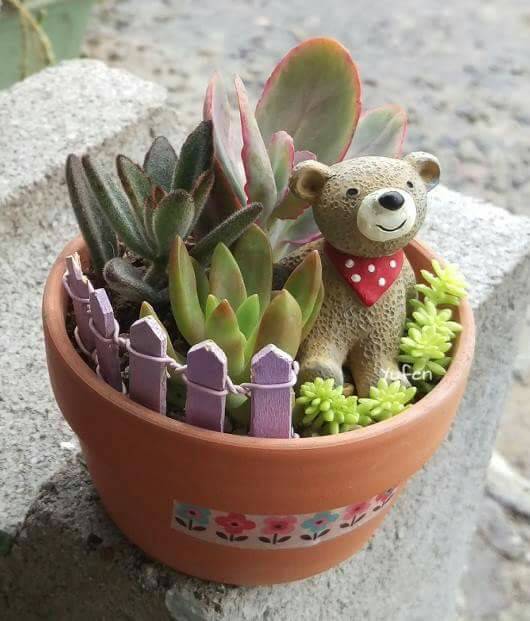 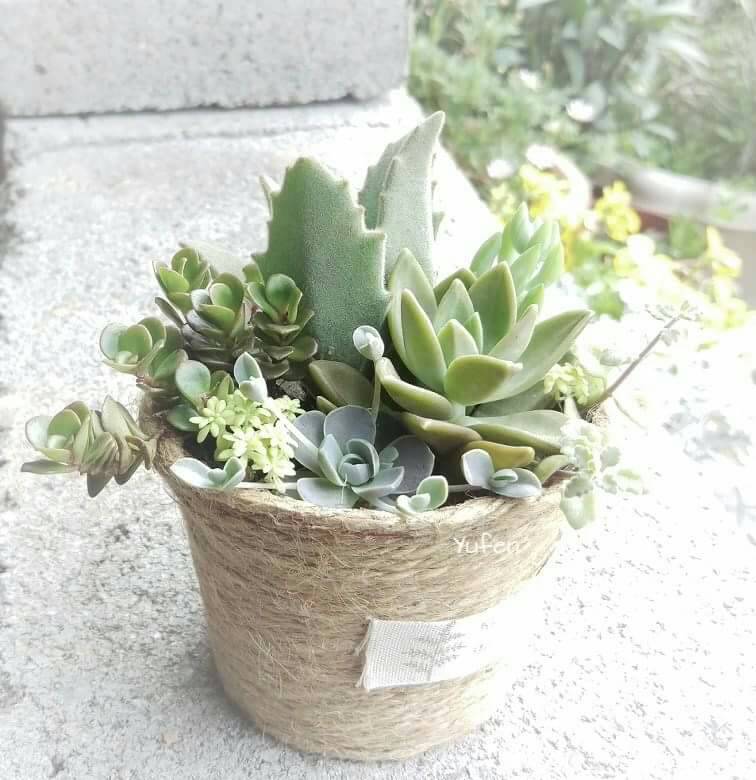 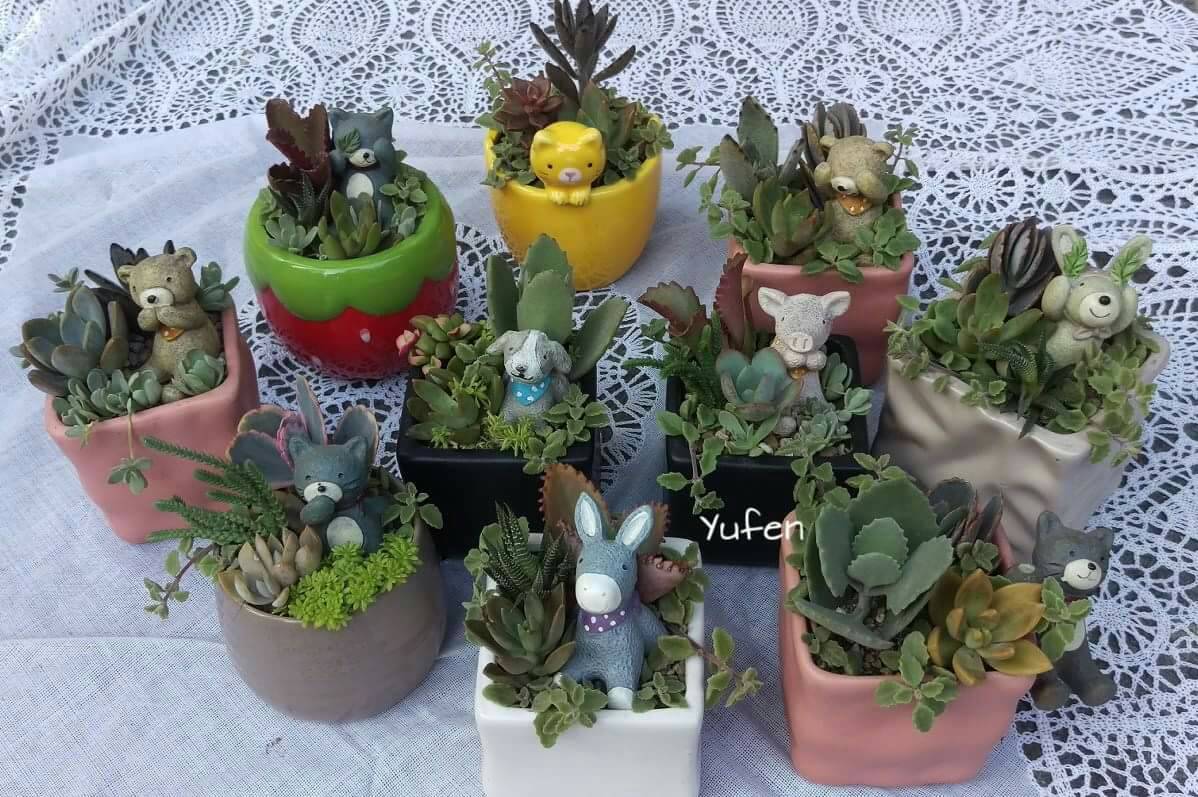 日期：106年5月3日(星期三)研習地點：新竹國小藝文教室(百齡樓1樓)日期：106年5月3日(星期三)研習地點：新竹國小藝文教室(百齡樓1樓)時間實施內容實施內容13:00-13:20報到報到13:20-13:40多肉植物介紹多肉植物介紹13:40-15:40DIY實作DIY實作15:40-16:00個別指導個別指導